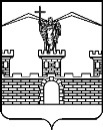 СОВЕТЛАБИНСКОГО ГОРОДСКОГО ПОСЕЛЕНИЯЛАБИНСКОГО РАЙОНА(третий созыв)РЕШЕНИЕот 26.01.2017 года 								№  170/46г. ЛабинскОб утверждении Плана проведения проверок соблюдения земельного законодательства в отношении юридических лиц и индивидуальных предпринимателей на 2017 год.В соответствии с п. 4 ст. 6 Закона Краснодарского края от 4 марта 2015 года № 3126-КЗ «О порядке осуществления органами местного самоуправления муниципального земельного контроля на территории Краснодарского края», Совет Лабинского городского поселения,  РЕШИЛ:   	1. Утвердить План проведения проверок соблюдения земельного законодательства в отношении юридических лиц и индивидуальных предпринимателей на 2017 год.2. Отделу по организационной работе администрации Лабинского городского поселения Лабинского района  (Демидова) опубликовать  настоящее решение на сайте «Лабинск-официальный»                                     по адресу: http://лабинск-официальный.рф и разместить на официальном сайте администрации Лабинского городского поселения Лабинского района http://www.labinsk-city.ru в информационно-телекоммуникационной сети «Интернет».3.Контроль за выполнением настоящего решения возложить на комитет по вопросам экономики, бюджету, финансам, налогам, законности                        и противодействия коррупции Лабинского городского поселения Лабинского района (Садчиков).4. Настоящее решение вступает в силу со дня его официального опубликования.Исполняющий обязанностиглавы Лабинского городскогопоселения Лабинского район	а					П.В. ДядюраПредседатель Совета Лабинскогогородского  поселения	Лабинского района			М.И.АртеменкоПРИЛОЖЕНИЕУТВЕРЖДЕНрешением СоветаЛабинского городского        поселения Лабинского районаот ________ №_____План проведения проверок соблюдения земельного законодательства в отношении юридических лиц и индивидуальных предпринимателей на 2017 годИсполняющий обязанностиглавы администрации Лабинского городского поселения 					П.В. ДядюраНаименование юридического лица (Ф.И.О. индивидуального предпринимателя)Место фактического осуществления деятельности юридического лица, индивидуального предпринимателяИдентификаци-онный номер налогоплатель-щика (ИНН)Основной государственный регистрационный номер (ОГРН)Дата начала проведения проверкиАкционерное Общество Лабинская автоколонна № 1197Краснодарский край, Лабинский район, г. Лабинск, ул. Леонтьева, 9123140196941062314011308январьОбщество с ограниченной ответственностью Сладкий МирКраснодарский край, Лабинский район, г. Лабинск, ул. Некрасова, 4423740004261132374000274февральОбщество с ограниченной ответственностью ВеснаКраснодарский край, Лабинский район, г. Лабинск, ул. Химическая, 9223740000951122374000088февральПубличное акционерное общество МагнитКраснодарский край, Лабинский район,г. Лабинск, ул. Халтурина, 6523090856381032304945947мартФилиал Молочный комбинат Лабинский Открытого акционерного общества Компания ЮнимилкКраснодарский край, г. Лабинск, Северная промзона77146263321057749126820апрельОбщество с ограниченной ответственностью Золотая СемечкаКраснодарский край, Лабинский район, г. Лабинск, ул. Элеваторная, 723140242851102314000470майОбщество с ограниченной ответственностью НиваКраснодарский край, Лабинский район, г. Лабинск, ул. Центральная, 2723140168701032308526788июньОбщество с ограниченной ответственностью Алекс ПлюсКраснодарский край, Лабинский район, г. Лабинск, ул. Леонтьева, 9123140166931032308526337июньОбщество с ограниченной ответственностью ЯсеньКраснодарский край, Лабинский район, г. Лабинск, ул. Щорса, 1523140202801072314000538сентябрьОбщество с ограниченной ответственностью Многопрофильная фирма КомфортКраснодарский край, Лабинский район, г. Лабинск, ул. Победы, 26823140197111062314011320ноябрь